Рекламно-техническое описание научно-методического произведенияНаучно-методическое произведение в формате учебного пособия «Микроэкономика» разработано в рамках служебного задания на 2021/2022 учебный год для учебно-методического обеспечения учебной дисциплины «Микроэкономика» учебного плана ООП 38.03.01 «Экономика», профиль «Финансы и управление финансовыми активами».Сведения об авторе: Описание результата интеллектуальной деятельностиИнформация о учебном пособии и научно-методическом (научном) заделе. В учебном пособии рассмотрена эволюция предмета микроэкономики, раскрыты базовые экономические понятия. Представлено описание функционирования рыночной системы: спрос и предложение, их детерминанты, графически изображено установление рыночного равновесия; теоретически представлено формирование потребительских предпочтений, установлены закономерности их развития; рассмотрена сущность фирмы, её организационно-правовые формы, производство как направление деятельности фирмы, издержки производства и прибыль; раскрыта сущность рыночной структуры, дана сравнительная характеристика рынков совершенной конкуренции, монополии, олигополии и монополистической конкуренции; проанализированы рынки факторов производства; раскрыто понятие и содержание «фиаско рынка»: внешние эффекты (экстерналии), производство общественных товаров, трансакционные издержки, риск и неопределенность. Степень готовности к изданию и применению в образовательном процессе: учебное пособие разработано в полном объеме, подготовлено к изданию и может быть использовано в образовательном процессе.Новизна учебного пособия, отличие от аналогов. Новизна заключается в обобщении различных подходов к сущности и содержанию экономической теории, интегрированной в современные реалии цифровой экономики.Технологические преимущества: материалы учебного пособия обеспечивают преподавание учебных дисциплин, основываясь на актуальной информации и современных проблемах в экономической области.  Экономические преимущества: использование материалов учебного пособия обеспечивает связь теоретического и практического материала, вследствие чего повышается эффективность преподавательского труда и образовательного процесса в целом, обеспечивается новое качество образовательного процесса за счет реализации принципов проблемного обучения, способствующего появлению повышенного интереса у обучающихся, которые не просто усваивают материал, а становятся, по сути, участниками процесса разрешения повседневно решаемых вопросов в ходе профессиональной деятельности должностными лицами экономических и иных структурных подразделений коммерческих и некоммерческий организаций, бюджетных учреждений. Область возможного использования: учебное пособие предназначено для студентов, обучающихся по направлению подготовки 38.03.01 «Экономика», а также по направлениям 38.03.02 «Менеджмент», 38.03.04 «Государственное и муниципальное управление», для использования преподавателями в учебном процессе. Может представлять интерес для работников реального сектора экономики, чья деятельность связана с принятием решений в сфере экономических отношений. Также может быть использована при подготовке студентов и аспирантов в процессе изучения экономических дисциплин.Сопутствующие полезные эффекты: формирование базовых экономических знаний, упрощающих процесс дальнейшего изучения и углубления знаний по профильным экономическим, финансовым и управленческим дисциплинам.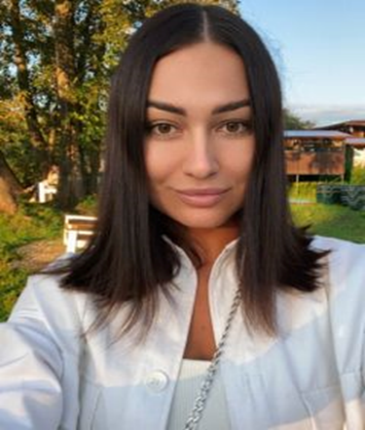 Кириллова Арина ИгоревнаСтарший преподаватель Ярославского филиала федерального государственного образовательного бюджетного учреждения высшего образования «Финансовый университет при Правительстве Российской Федерации»150023, г. Ярославль, ул. Гагарина, д. 41, кв. 138Тел.: +7-961-156-33-38Эл. адрес: AIKirillova@fa.ru